Деятельность центра образования естественно-научной и технологической направленностей «Точка роста» в МБОУ Некрасовской СОШ организована в двух лабораториях: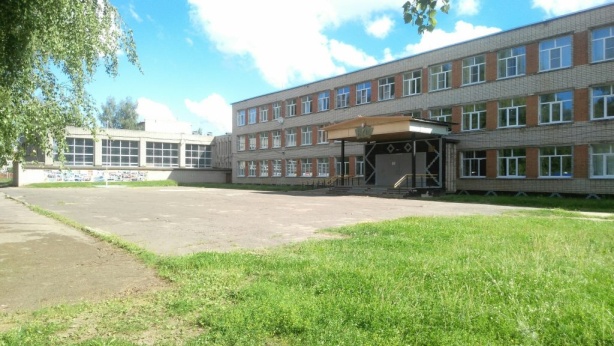 Химико-биологической;Физико-технологической.Для организации учебных, внеурочных и занятий дополнительного образования детей, педагогами Центра используется оборудование:№ Наименование оборудованияКраткие примерные характеристикиКол-во единицХимико-биологическая лабораторияХимико-биологическая лабораторияХимико-биологическая лабораторияХимико-биологическая лаборатория1Цифровая лаборатория по биологии (ученическая)Предметная область: БиологияТип пользователя: ОбучающийсяПредполагаемые типы датчиков:Беспроводной мультидатчикДатчик относительной влажностиДатчик освещенностиДатчик уровня pHДатчик температуры исследуемой средыДатчик температуры окружающей средыИные типы датчиков, предусмотренные КТРУ42Цифровая лаборатория по химии (ученическая)Предметная область: ХимияТип пользователя: ОбучающийсяПредполагаемые типы датчиков:Беспроводной мультидатчикДатчик уровня pHДатчик электрической проводимостиДатчик температуры исследуемой средыИные типы датчиков, предусмотренные КТРУ43Цифровая лаборатория по физиологии (профильный уровень)Предметная область: ФизиологияТип пользователя: ОбучающийсяПредполагаемые типы датчиков:Беспроводной мультидатчикДатчик артериального давленияДатчик пульсаДатчик температуры телаДатчик колебания грудной клеткиДатчик акселерометрДатчик – электрокардиографДатчик кистевой силыДатчик освещенностиИные типы датчиков, предусмотренные КТРУ14Цифровая лаборатория по экологииПредметная область: ЭкологияТип пользователя: ОбучающийсяПредполагаемые типы датчиков:Беспроводной мультидатчикДатчик концентрации нитрат-ионовДатчик концентрации ионов хлораДатчик уровня pHДатчик относительной влажностиДатчик освещенностиДатчик температуры исследуемой средыДатчик электрической проводимостиДатчик температуры окружающей средыДатчик звукаДатчик влажности почвыДатчик окиси углеродаИные типы датчиков, предусмотренные КТРУ1Физико-технологическая лабораторияФизико-технологическая лабораторияФизико-технологическая лабораторияФизико-технологическая лаборатория5Цифровая лаборатория по физике (ученическая)Предметная область: ФизикаТип пользователя: ОбучающийсяПредполагаемые типы датчиков:Беспроводной мультидатчикДатчик абсолютного давленияДатчик температуры исследуемой средыДатчик магнитного поляДатчик электрического напряженияДатчик силы токаДатчик акселерометрИные типы датчиков, предусмотренные КТРУ46Образовательный конструктор для практики блочного программирования с комплектом датчиковКонструктор представляет собой комплект структурных элементов, соединительных элементов и электротехнических компонентов, позволяющих собирать (и программировать собираемые модели) из элементов, входящих в его состав, модели мехатронных и робототехнических устройств с автоматизированным управлением.97Образовательный набор по механике, мехатронике и робототехникеНабор представляет собой комплекты конструктивных элементов для сборки макета манипуляционного робота, металлических конструктивных элементов для сборки макета мобильного робота и т.п., а также электронных компонентов для изучения основ электроники и схемотехники, а также комплект приводов и датчиков различного типа для разработки робототехнических комплексов.5ДОПОЛНИТЕЛЬНОЕ ОБОРУДОВАНИЕДОПОЛНИТЕЛЬНОЕ ОБОРУДОВАНИЕДОПОЛНИТЕЛЬНОЕ ОБОРУДОВАНИЕДОПОЛНИТЕЛЬНОЕ ОБОРУДОВАНИЕ8Ноутбук Aquarius169Мышь компьютерная1610Многофункциональное устройство (принтер, сканер, копир)2